Отчет о проведении наиболее значимых мероприятий антинаркотической направленности  в Екатериновском сельском поселении Щербиновского района за июль 2019 года.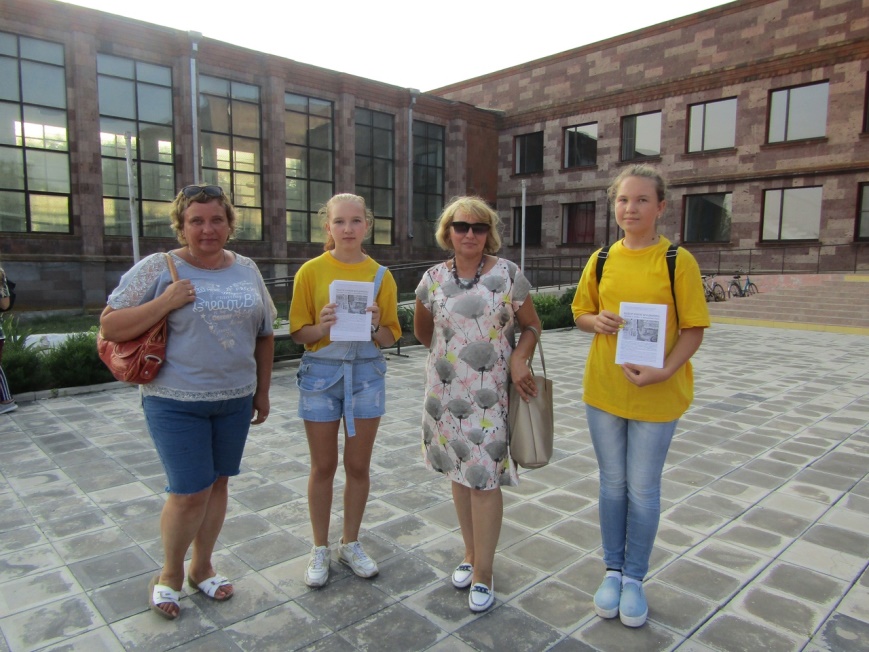 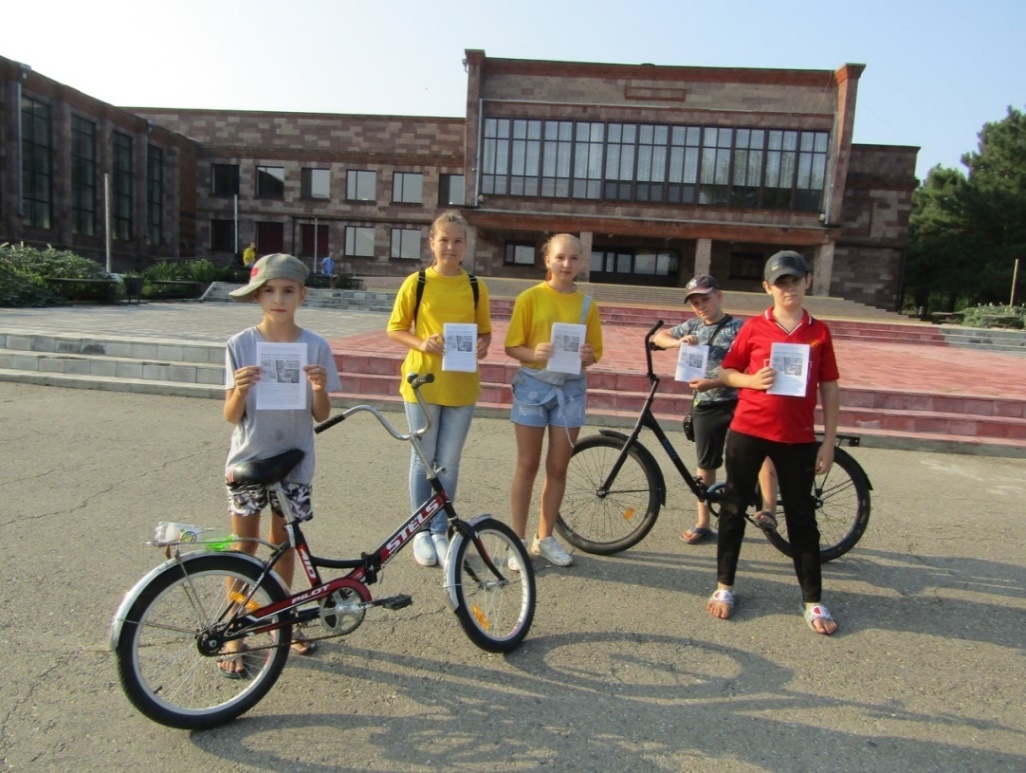 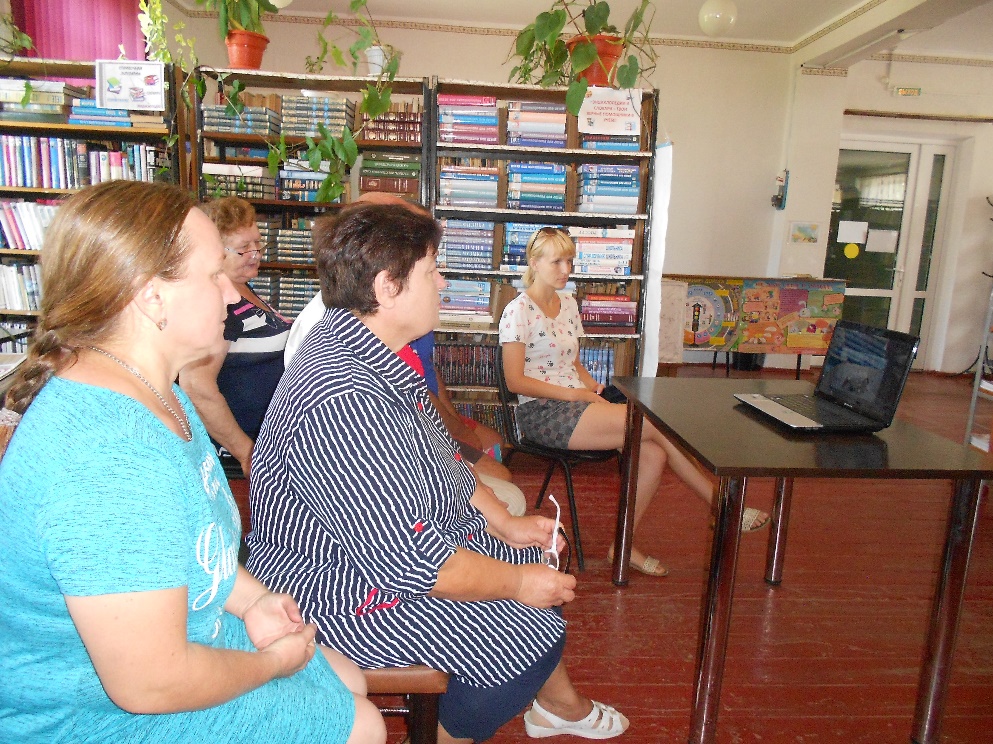 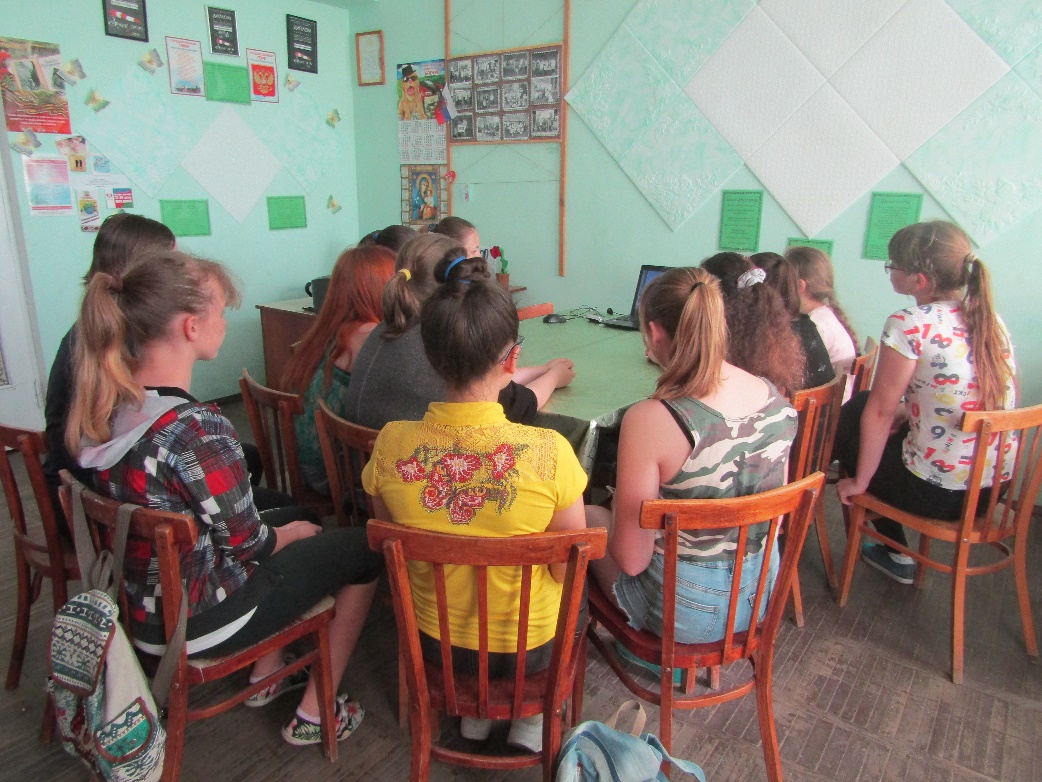 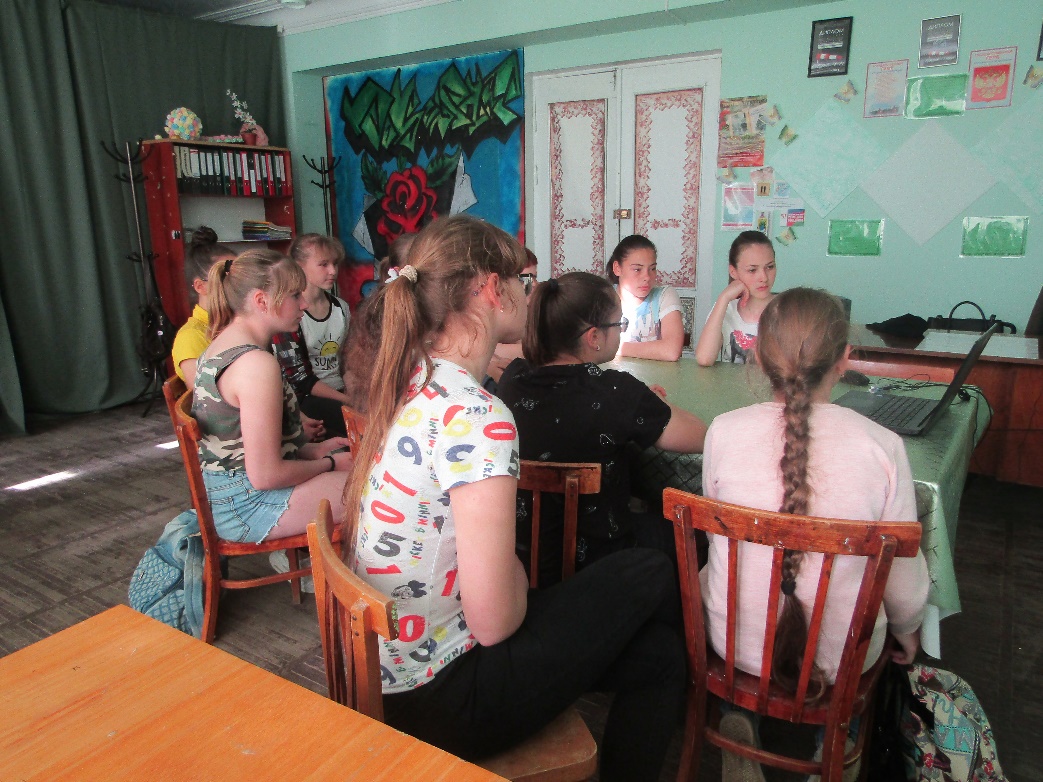 Отчет о проведенных мероприятиях, организованных в Екатериновском сельском поселении Щербиновского района в июле 2019 годаОтчет о проведенных мероприятиях, организованных в Екатериновском сельском поселении Щербиновского района в июле 2019 годаОтчет о проведенных мероприятиях, организованных в Екатериновском сельском поселении Щербиновского района в июле 2019 годаОтчет о проведенных мероприятиях, организованных в Екатериновском сельском поселении Щербиновского района в июле 2019 годаОтчет о проведенных мероприятиях, организованных в Екатериновском сельском поселении Щербиновского района в июле 2019 годаКраткая характеристика проведенного мероприятия, оценка качестваНаименование антинаркотического мероприятия, охват участниковПрименение средств технического обучения (Презентация, видеороликов, интернет –ресурс) популяризующих  здоровый образ жизни и занятия спортомФИО  специалистов (должность принявшего участите) в проведении мероприятияДата, время и место проведенного мероприятияФИО ответственного лица, контактный телефон Краткая характеристика проведенного мероприятия, оценка качестваАкция «Мы выбираем ЗОЖ!!;Просмотр видеоролика25 человеквидеороликhttps://minobr.krasnodar.ru/obrazovanie/vospitatelnaya-rabota/antinarko/videoroliki-0/Инспектор ОПДН ОУУП и ПДН ОМВД России по Щербиновскому району мл. лейтенант полиции Мокану Анна Александровна05.07.201910:00-11:00МБОУ СОШ № 6 им. А.А. Шукаловас. Екатериновкаул. Калинина, 50Зам.дир по ВР Булгакова М.С. 89183825511Целью мероприятия являлась популяризация здорового образа жизни и борьба с негативными явлениями в молодежной среде. Заместитель директора по ВР привлек подростков к агитационной профилактической деятельности, способствующей формированию мотивации здорового образа жизни. Распространили листовки среди жителей Екатериновского сельского поселенияПросмотр видеоролика антинаркотической направленности   «Лестница смерти» 25 человеквидеороликВрач общей практики ГБУЗ «Щербиновская ЦРБ» МЗ ККФеофанов Сергей  Владимирович20.07.201917:30МКУК «Екатериновский СДК» с. Екатериновкаул. Торговая, 38Художественный руководительКириленко О.С.89284264439Фильм о том, что ты поднимаешься по лестнице соблазна. Чем выше, тем круче ступенька. Следующего шага может и не быть. Жизнь бесценна!На показе видеоролика присутствовал врач общей практики с. Екатериновка Сергей В. Феофанов, он провел с ребятам беседу по данной темеПросмотр видеоролика «Здоровье XXI век»16 человек видеороликМедсестра  ГБУЗ «Щербиновская ЦРБ» МЗ ККРуденко Марина Николаевна27.07.201913:30 МКУК «Екатериновская сельская библиотека» с. Екатериновкапер. Советов, 22Библиотекарь Гладырева В.Н.8(86151)3-83-98Прошла демонстрация  видеоролика «Здоровье  XXI век»,  для всех групп читателей. Цель показа видеоролика  «Здоровье XXI век»,  пропаганда здорового образа жизни среди подростков.  Все присутствующие с интересом посмотрели видеоролик, и приняли активное участие в викторине «Что значит быть здоровым?»